Formulaire de demande de subvention ANIMATION MAEC 2018(TYPE D’OPERATION 7.6.3 « ANIMATION ET INVESTISSEMENTS LIES A LA CONSERVATION ET A LA MISE EN VALEUR DU PATRIMOINE NATUREL – Volet Animation MAEC » DU PROGRAMME DE DEVELOPPEMENT RURAL 2014-2020 DE LA REGION ÎLE-DE-FRANCE)Avant de remplir cette demande, veuillez lire attentivement l’appel à projets et la notice d’information.Transmettez l’original au Conseil régional  à l’adresse ci-dessous :Conseil régional d’Île-de-France – PCT – Direction de l’agriculture, de la forêt et de la ruralité - Service agriculture2, rue Simone Veil – 93400 SAINT-OUENVous devez également transmettre une version informatique (voir coordonnées dans l’appel à projets).Veuillez également conserver un exemplaire.IDENTIFICATION DU DEMANDEURCOORDONNEES DU DEMANDEURCOORDONNEES DU RESPONSABLE DU PROJET *COORDONNEES DU COMPTE BANCAIRE SUR LEQUEL LE VERSEMENT DE   L’AIDE EST DEMANDETAXE SUR LA VALEUR AJOUTEECOMMANDE PUBLIQUE CARACTÉRISTIQUES DE VOTRE PROJET POUR LA CAMPAGNE 2018CALENDRIER DE VOTRE PROJETDEPENSES PREVISIONNELLESLe plus souvent, la structure « opérateur » du PAEC sera amenée à déposer la demande d’aide. Cependant, en cas de co-animation, deux structures participant à un même PAEC peuvent déposer deux demandes à condition que les tâches d’animation soient clairement distinctes et expliciter dans la candidature.4 – Synthèse montant prévisionnel du projet :PLAN DE FINANCEMENT PREVISIONNEL DU PROJET*pendant la durée de l'opérationLISTE DES PIECES JUSTIFICATIVES A JOINDRE A VOTRE DEMANDE*Ces pièces justificatives ne sont pas à fournir pour les structures ayant déposées une demande de subvention « Animation MAEC 2017 » si les informations et points de contrôles contenues dans ces pièces n’ont pas évolués depuis.  VOS ENGAGEMENTS  (veuillez cocher les cases nécessaires) Je demande (nous demandons) à bénéficier des aides à l'animation MAEC J’atteste (nous attestons) sur l’honneur :Que je n’ai pas sollicité pour le même projet, une aide autre que celles indiquées sur le présent formulaire de demande d’aide ;Que j’ai pris connaissance des points de contrôle ;L’exactitude des renseignements fournis dans le présent formulaire et les pièces jointes ;Que le projet n'est pas matériellement achevé ou totalement mis en œuvre. Je m’engage (nous nous engageons), sous réserve de l’attribution de l’aideA respecter le cahier des charges relatif aux missions et engagements pour l’animation des MAEC et le programme détaillé d’activités joints à la présente demande d’aide pendant la durée de la convention qui sera précisée dans la décision juridique ;A informer le service instructeur de toute modification de ma situation, de la raison sociale de ma structure, des engagements ou du projet ;A permettre / faciliter l’accès à ma structure aux autorités compétentes chargées des contrôles pour l’ensemble des paiements que je sollicite pendant 10 ans ;A ne pas solliciter à l’avenir, pour ce projet, d’autres crédits (nationaux ou européens), en plus de ceux mentionnés dans le  tableau « financement du projet » ;À respecter les obligations de publicité, et à apposer le logo européen, accompagné de la mention « Fonds européen agricole pour le développement rural : l’Europe investit dans les zones rurales » sur tous les supports de communication financés dans le cadre du projet ;A conserver tout document permettant de vérifier la réalisation effective de l’opération : factures et relevés de compte bancaire pour des dépenses matérielles, et tableau de suivi du temps de travail pour les dépenses immatérielles, comptabilité… Je suis informé(e) (nous sommes informés) qu’en cas d’irrégularité ou de non-respect de mes (nos) engagements, le remboursement des sommes perçues sera exigé, majoré d’intérêts de retard et éventuellement de pénalités financières, sans préjudice des autres poursuites et sanctions prévues dans les textes en vigueur. Je suis informé(e) (nous sommes informés) que, conformément au règlement communautaire n°1306/2013 du 17 décembre 2013 et aux textes pris en son application, l’Etat est susceptible de publier une fois par an, sous forme électronique, la liste des bénéficiaires recevant une aide FEADER ou FEAGA. Dans ce cas, mon nom (ou ma raison sociale), ma commune et les montants d’aides perçus par mesure resteraient en ligne sur le site internet du Ministère en charge de l’agriculture pendant 2 ans. Ces informations pourront être traitées par les organes de l’Union européenne et de l’État compétents en matière d’audit et d’enquête aux fins de la sauvegarde des intérêts financiers de l’Union. Conformément à la loi « informatique et libertés » n°78-17 du 6 janvier 1978, je bénéficie d’un droit d’accès et de rectification aux informations à caractère personnel me concernant.Les informations recueillies font l’objet d’un traitement informatique destiné à instruire votre dossier de demande d’aide publique.Conformément à la loi « informatique et libertés » du 6 janvier 1978, vous bénéficiez d’un droit d’accès, de rectification touchant les informations qui vous concernent. Si vous souhaitez exercer ce droit et obtenir communication des informations vous concernant, veuillez-vous adresser à la Région Île-de-France - Service agriculture - 35 boulevard des Invalides - 75007 Paris.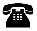 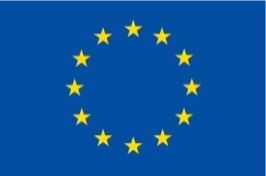 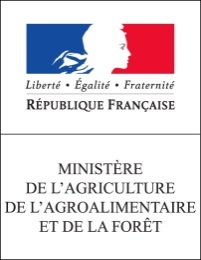 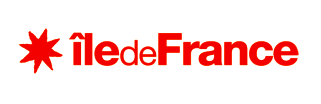 Cadre réservé à l’administration :Date de réception : |  |   |  |   |  |   |   |   |	N°OSIRIS : Votre raison sociale : Votre statut juridique : Collectivité territoriale, groupement de communes, autres...N°SIRET : Nom et prénom du représentant légal : Nom et prénom du responsable du projet (si différent) : Adresse : Code postal : Commune : Numéro de téléphone : Adresse courriel : Adresse : Code postal : Commune : Numéro de téléphone : Numéro de téléphone portable professionnel : Adresse courriel : N° IBAN : BIC : Pour ce projet, récupérez-vous la TVA              Oui                      NonPour les demandeurs de statut public et les demandeurs privés OQDP (organismes qualifiés de droit public) : compléter le formulaire de respect des règles de la commande publique (même si le projet n’est pas concerné)Le projet est-il concerné par les règles de la commande publique   Oui         NonVotre demande équivaut à tout ou partie de l'animation décrite au sein de votre Projet agro-environnemental et climatique (PAEC). Merci également d'indiquer :dénomination du territoire couvert par le PAEC : nombre de communes concernées (même partiellement) : surface du PAEC :           dont Surface Agricole Utile (SAU) du PAEC : nombre d'agriculteurs estimés :           dont nombre d'agriculteurs visés par le PAEC : Date prévisionnelles de réalisation : Date début : Date fin : 1 - Prestations de service et frais de sous-traitance :2 – Dépenses de rémunération :¹salaire annuel brut + charges patronales²nombre d’heures travaillés par an par l’intervenant. Base de 1607 heures annuelles pour un ETP.3 – Frais professionnels associés (déplacements, restauration…) :Dépenses sur frais réels (dépenses engagées par l'employé puis remboursées par l'employeur) :3 – Frais professionnels associés (déplacements, restauration…) :Dépenses sur coûts forfaitaires :DépensesMontant HT en €Montant réel supporté en €(à compléter uniquement si vous ne récupérez pas la TVA ou si vous la récupérez partiellement)Prestations de service et frais de sous-traitanceDépenses de rémunérationFrais professionnels associésTOTAL PROJETFinanceurs sollicitésMontant en €Union Européenne - FEADEREtat Région Île-de-FranceDépartement Agence de l'Eau Seine-NormandieAutre Sous-total financeurs publicsParticipation du secteur privé Sous-total financeurs privésAuto-financementTOTAL général = coût du projetRecettes prévisionnelles générées par le projet*Liste des piècesPièce-jointeSans objetPOUR TOUS LES DEMANDEURSPOUR TOUS LES DEMANDEURSPOUR TOUS LES DEMANDEURSExemplaire original de cette demande d’aide complet, daté et signéRelevé d’identité bancaire*Certificat d’immatriculation indiquant le numéro de SIRET*Dans le cas d’un représentant légal (exemple association), une attestation de pouvoir du signataire*Agrément du PAEC mentionnant la structure porteuse*Attestation de non-déductibilité de la TVA ou toute autre pièce fournie par les services fiscaux compétents CV succincts des personnes amenées à travail sur l’opération*Pour les dépenses sur devis et ne rentrant pas dans le cadre d'une procédure de marché public formalisée : Pièces justificatives des dépenses prévisionnelles :< 2000 € : présentation d'au moins 1 devisentre 2 000 € et 90 000 € : présentation d'au moins 2 devis> 90 000 € : présentation d'au moins 3 devisPour les dépenses de personnel : bulletins de salaire pour la période de base retenuePour les frais de déplacement et de restauration : délibération, compte- rendu de bureau ou de conseil d'administration attestant de la méthode / du barème utiliséProgramme détaillé d’activitésConvention ou projet de convention de partenariat dans le cas de partenariats pour la mise en œuvre du PAECPOUR UNE COLLECTIVITE OU UN ETABLISSEMENT PUBLICPOUR UNE COLLECTIVITE OU UN ETABLISSEMENT PUBLICPOUR UNE COLLECTIVITE OU UN ETABLISSEMENT PUBLICDélibération de l'organe compétent approuvant le projet et le plan de financement et autorisant le maire ou le président à solliciter la subventionFormulaire d'engagement du respect des règles de la commande publique (le cas échéant, si le projet est concerné).POUR UNE ASSSOCIATIONPOUR UNE ASSSOCIATIONPOUR UNE ASSSOCIATIONRécépissé de déclaration en Préfecture*Délibération de l'organe compétent approuvant le projet et le plan de financementStatut de la structure*Formulaire d'engagement du respect des règles de la commande publique si l'association est un organisme   qualifié de droit public (se rapprocher du service instructeur)Fait à                                 le                                        Signature (s) du demandeur :                                                           Cachet :